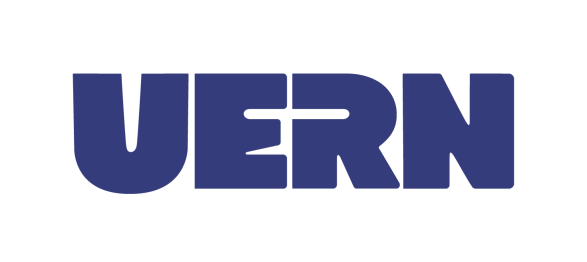 SECRETARIA DE ESTADO DA EDUCAÇÃO, DA CULTURA, DO ESPORTE E DO LAZERUNIVERSIDADE DO ESTADO DO RIO GRANDE DO NORTECAMPUS AVANÇADO DE XXXXXXXDEPARTAMENTO DE XXXXXXXRELATÓRIO DE ATIVIDADES PARA INSTRUÇÃO DE PROCESSO DE RECONHECIMENTO OU RENOVAÇÃO DE RECONHECIMENTO DE CURSOS À DISTÂNCIA(indicar o tipo de processo)CURSO: (nome do curso/grau acadêmico/modalidade)CIDADEANOAPRESENTAÇÃOO presente relatório visa atender ao que está disposto no Art. 64, da Resolução 05/2020 CEE-RN, publicada no DOE/RN em 23 de janeiro de 2021. As informações constantes neste relatório expressam a dinâmica do curso, considerando: estudos de demanda do curso; dados sobre permanência dos alunos, egressos (diplomados e mercado de trabalho), corpo docente, análise contábil (custo do aluno), estatísticas e documentos que comprovem responsabilidade e necessidade social do curso; avaliações internas e externas e articulação do curso com órgão de classe.A referida Resolução orienta que o relatório deverá considerar o decurso dos cinco anos anteriores à solicitação do pedido de renovação de reconhecimento para informações, tais como: demonstração das matrículas com indicação da origem geográfica e acadêmica dos alunos, trancamento de matrículas, evasão e abandono de cursos e sua frequência efetiva; e sobre a diplomação, ocupação dos egressos e demanda do mercado de trabalho.Observação: o curso poderá evidenciar, nesta apresentação, as especificidades do curso, que porventura, considerar pertinente.SUMÁRIO1.	ESTUDO COMPROBATÓRIO DA NECESSIDADE SOCIAL DOS CURSOS Art. 64, Inc. III. estudo comprobatório da necessidade social dos cursos, bem como de sua continuidade, incluindo gráficos de matrículas, diplomação e demanda pelas graduações;Observação 1: inserir um texto introdutório de apresentação dos dados quantitativos;Observação 2: os dados dos subitens estão disponíveis no SIGAA;Observação 3: inserir os links dos editais quando mencionados;Observação 4: no caso de reconhecimento, levar em consideração o período referente à 50% (cinquenta por cento) de funcionamento do curso. 1.1 NÚMERO DE INSCRITOS NO PROCESSO SELETIVOQuadro 1: Dados dos inscritos no processo seletivo XXXX.1.2 CONCORRÊNCIAObservação: últimos 5 anos.Quadro 2: Dados da concorrência do processo seletivo XXXX.1.3 INSCRITOS POR COTASObservação: últimos 5 anos.Quadro 3: Dados dos inscritos por cotas no processo seletivo XXXX.1.4 MATRÍCULASObservação: últimos 5 anos.Quadro 4: Dados dos matriculados no semestre XXXX.2. COMPROVAÇÃO DA RESPONSABILIDADE SOCIAL DO CURSOObservação: apresentar as ações afirmativas e de assistência estudantil promovidas pela UERN e a participação efetiva do curso nessas ações, ou seja, informar quais programas promovidos pela DAIN e PRAE que os alunos do curso participam ou são contemplados. Além disso, indicar as atividades de extensão.Art. 64, Inc. IV. comprovação da responsabilidade social do curso, incluindo análise quantitativa e qualitativa dos cursos e programas de extensão, seminários, simpósios, encontros e atividades artístico culturais oferecidos à comunidade externa;2.1 PROGRAMAS PROMOVIDOS PELA DAIN E PRAE (QUANDO HOUVER) Observação: em caso de inexistência de alunos do curso vinculados aos programas , retirar o tópico.2.2 EXPOSIÇÃO QUANTITATIVA DAS ATIVIDADES DE EXTENSÃOQuadro 5: Quadro resumo das atividades de extensão.2.3 EXPOSIÇÃO QUALITATIVA DAS ATIVIDADES DE EXTENSÃOObservação: análise qualitativa das atividades elencadas no quadro resumo, contemplando, se necessário, registros fotográficos e/ou outras mídias.3. IDENTIFICAÇÃO E QUALIFICAÇÃO DOS INTEGRANTES DO CORPO DIRIGENTE DA IESArt. 64, Inc. VII. identificação e qualificação dos integrantes do corpo dirigente da IES e do curso;Quadro 6: Identificação da equipe dirigente da IES.4. IDENTIFICAÇÃO E QUALIFICAÇÃO DO COORDENADOR DO CURSO Observação: anexar o currículo a este relatório.Art. 64, Inc. VIII. identificação e qualificação do coordenador do curso, com a apresentação do respectivo currículo lattes; Quadro 7: Dados do coordenador do curso.5. DEMONSTRATIVO DA TITULAÇÃO/ ATIVIDADES DO ATUAL CORPO DOCENTEArt. 64, Inc. IX. demonstrativo da titulação do corpo docente, comprovando a aderência de pós-graduação realizada pelo docente às disciplinas que ministra, com a respectiva carga horária dedicada à graduação e pós-graduação, à extensão e pesquisa, à avaliação, a programas de orientação acadêmica e de acompanhamento de egresso, atividades artístico-culturais e outras vinculadas ao curso; Observação: um quadro para cada docente.Quadro XX: Dados do corpo docente.6. DEMONSTRATIVO DE ACESSIBILIDADE E DE SEGURANÇA SANITÁRIAArt. 64, Inc. X. demonstrativo de acessibilidade e de segurança sanitária;Observação 1: no que tange à acessibilidade, indicar os instrumentos/suporte de atendimento dos polos de apoio presencial e das dependências da UERN que serão efetivamente utilizadas pelo curso).Observação 2: ver protocolo de segurança junto a assessoria de infraestrutura/ Reitoria (infraestrutura@uern.br)7. DEMONSTRATIVO DA PRODUÇÃO CIENTÍFICA E LITERÁRIA DOS DOCENTESArt. 64, Inc. XI. demonstrativo da produção científica e literária dos docentes, preferencialmente nos últimos cinco anos, com indicação de fontes e locais, físicos ou virtuais, e independente do ano de publicação, quando da informação de livros; Quadro XX: Produção científica e literária.8. QUANTITATIVO DE DOCENTES E DE TUTORES ATUANTES POR MEIO DE EDITALArt. 64, Inc. XII. quantitativo de docentes temporários contratados nos últimos cinco anos e respectivas práticas docentes no curso;Observação: considerar os editais e a atuação dos docentes e dos tutores por semestre letivo.Quadro XX: Atuação docente (vinculados a FUERN).Quadro XX: Atuação docente (externos a FUERN).Quadro XX: Atuação da tutoria.9. DESENVOLVIMENTO DO CURSO APÓS A ÚLTIMA AVALIAÇÃO EXTERNA (CEE/RN) DO CURSOObservação: quando se tratar de reconhecimento de curso, deve ser informado todo o planejamento inicial para execução do curso, incluindo-se calendários, editais, convênios etc.Art. 64, Inc. XV. relatório que demonstre a dinâmica do curso, desde o anterior ato avaliativo, inclusive com registros sobre carga horária semanal do curso, por período letivo total; estágio curricular e trabalho de conclusão do curso, com o detalhamento das respectivas normas operacionais, se especificado no PPC como unidade curricular; e relação nominal dos integrantes do corpo docente, com indicação da titulação constante do cadastro nacional de docentes, bem como da disciplina lecionada no curso e em outras graduações e do respectivo regime de trabalho;9.1 CARGA HORÁRIA SEMANAL DO CURSO (POR PERÍODO LETIVO TOTAL)Observação 1: os semestres de referência dependerão do último processo de renovação de reconhecimento do curso e os períodos estarão vinculados à oferta do curso no referido semestre.Observação 2: no caso de reconhecimento, levar em consideração o período referente à 50% (cinquenta por cento) de funcionamento do curso.Quadro XX: Carga horária semanal do curso.9.2 ESTÁGIO CURRICULAR E TCC (COM DETALHAMENTO DAS RESPECTIVAS NORMAS OPERACIONAIS - QUANDO ESPECIFICADO NO PPC COMO UNIDADE CURRICULAR)10. PESQUISAS REALIZADAS OU EM ANDAMENTOArt. 64, Inc. XVI. dados sobre pesquisas realizadas ou em andamento, nos últimos cinco anos, de interesse do curso, da IES ou por demanda regional, com a devida comprovação;Observação: as comprovações dos projetos devem ser apresentadas por meio do link dos editais. 10.1 PROJETOS COM FINANCIAMENTOQuadro XX: Projetos com financiamento.10.2 PROJETOS SEM FINANCIAMENTOQuadro XX: Projetos sem financiamento.11. DETALHAMENTO DA ATUAÇÃO DO NDE Art. 64, Inc. XVII. detalhamento da atuação do NDE ou documento equivalente: membros, formação, titulação, regime de trabalho, portaria de nomeação e pautas, atas e frequência de reuniões;12. INFORMAÇÕES DA AVALIAÇÃO INSTITUCIONAL RELACIONADA AO CURSOXVIII. informações da avaliação institucional relacionada ao curso e de avaliação externas e a influência, contribuição e repercussão dos resultados obtidos na gestão do curso;12.1 AVALIAÇÃO INTERNA12.1.1 Relatório detalhado da avaliação interna COSE/CPAObservação: apresentar um descritivo sobre a avaliação interna, realizada pela COSE/CPA).Observação: anexar o último relatório de avaliação (ANEXO 3).12.1.2 Relatório de autoavaliação realizado pelo cursoObservação 1: quando houver.Observação 2: caso o Curso tenha realizado, apresentar avaliação feita pelo próprio curso, tais como Seminários de Avaliação, Semana Pedagógica, NDE etc.12.2 AVALIAÇÃO EXTERNAObservação 1: apresentar resultados do Exame Nacional de Desempenho de Estudantes (ENADE)/ Conceito Preliminar de Curso (CPC) e das 2 últimas avaliações do curso realizada pelo Conselho Estadual de Educação - quando houver);Observação 2: o CPC e o Enade estão disponíveis na página <https://emec.mec.gov.br/;Observação 3: o conceito da avaliação realizada pelo Conselho Estadual é indicado no Parecer deste órgão. Observação 4: apresentar textualmente a avaliação externa e a influência, contribuição e repercussão dos resultados obtidos na gestão do curso.Observação 5: no caso de reconhecimento de curso, desconsiderar o subtópico 12.2.Quadro XX: Responsáveis pela avaliação.13. DESCRIÇÃO DAS INSTALAÇÕES FÍSICAS DESTINADAS AO CURSOArt. 64, Inc. XIX. descrição das instalações físicas destinadas ao curso, incluindo salas de aula e de atendimento a professores, laboratórios e áreas de serviços e setores de apoio pedagógico ou psicopedagógico;Observação: apresentar textualmente a infraestrutura das instalações físicas destinadas ao curso nos polos, observando que ela deve estar segundo as normas prescritas pela Universidade Aberta do Brasil (UAB).14. DESCRIÇÃO DA BIBLIOTECAArt. 64, Inc. XX. descrição da biblioteca, compreendendo a estrutura disponibilizada e o acervo, com a indicação de títulos, número de exemplares, periódicos com assinatura corrente e outros itens à disposição do curso, em formato físico ou digital;Observação: apresentar textualmente a infraestrutura das instalações físicas e virtuais de acervos literários destinados ao curso EaD, observando que ela deve estar segundo as normas prescritas pela Universidade Aberta do Brasil (UAB).15. DEMONSTRAÇÃO DE PERMANÊNCIA DO DISCENTE NA INSTITUIÇÃOArt. 64, Inc. XXI. demonstração das matrículas nos cinco anos anteriores à solicitação, com indicação da origem geográfica e acadêmica dos alunos, de quantitativo e detalhamento de trancamento de matrículas, evasão, abandono e frequência efetiva;Observação 1: os dados dos subitens 15.1, 15.2 e 15.3 estão disponíveis para os gestores dos departamentos e Unidades Universitárias (Chefes e diretores), na Plataforma Íntegra.Observação 2: no caso de reconhecimento, levar em consideração o período referente à 50% (cinquenta por cento) de funcionamento do curso.15.1 ORIGEM GEOGRÁFICA E ESCOLAR DOS DISCENTES Quadro XX: Origem geográfica dos discentes.15.2 VINCULAÇÃO, DESLIGAMENTO DE SEMESTRE E ABANDONO DE CURSO Observação: o número de abandono de curso corresponde ao número de alunos desligados do curso por não efetivação de matrícula.Quadro XX: Vinculações, desligamentos e abandonos.15.3 EVASÃOQuadro XX: Evasão por semestre.  Observação: os índice de evasão pode ser calculado pela seguinte fórmula:EVASÃO = [ 1 MENOS ( SEMESTRE_ATUAL DIVIDIDO POR SEMESTRE_ANT ) ] VEZES 100SEMESTRE_ATUAL = “número de alunos do semestre atual” MENOS “número de ingressantes do semestre atual”;SEMESTRE_ANT = “número de alunos do semestre anterior” MENOS “número de concluintes do semestre anterior”.16. DADOS SOBRE A DIPLOMAÇÃO, OCUPAÇÃO DOS EGRESSOS E DEMANDA DO MERCADO DE TRABALHOArt. 64, Inc. XXII. dados sobre a diplomação, ocupação dos egressos e demanda do mercado de trabalho, preferencialmente retroativos aos últimos cinco anos; Observação: no caso de reconhecimento de curso, desconsiderar o tópico 16.16.1 DADOS SOBRE DIPLOMADOSObservação: os dados do subitem 16.1 estão disponíveis para os gestores dos departamentos e Unidades Universitárias (Chefes e diretores), na Plataforma Íntegra. Quadro XX: Evasão por semestre. 16.2 DADOS SOBRE EGRESSOS(Apresentar textualmente os instrumentos utilizados pelo curso, número de respondentes, metodologia da coleta de informações)Observação 1: os dados do subitem 16.2 podem ser obtidos a partir da coleta de informações cedidas pelos egressos que responderam à pesquisa de acompanhamento dos egressos.Observação 2:  é importante fazer uso do instrumento do Portal do Egresso. Endereço: <http://portal.uern.br/egressos/cadastro/>.Observação 3: planilha com dados do formulário do egresso disponível em: <https://docs.google.com/spreadsheets/d/16bVH3lu9A16OWp5fQMSIS3libpE6Ka5kwVATOMymw38/edit?usp=sharing>.16.2.1 Inserção dos egressos no mercado de trabalhoObservação: apresentar textualmente a análise da inserção do egresso no mercado de trabalho, conforme informações extraídas do Portal do Egresso.16.2.2 Educação continuada e permanenteObservação: apresentar textualmente a análise da inserção do egresso no mercado de trabalho, conforme informações extraídas do Portal do Egresso.16.3  DEMANDA DO MERCADO DE TRABALHOObservação: apresentar textualmente evidências sobre demandas de mercado de trabalho.17. DEMONSTRAÇÃO DO CUSTO ALUNO NO CURSOArt. 64, Inc. XXIII. demonstração do custo aluno no curso;Observação: apresentar os custos com base na Norma de Procedimento -  PROPLAN/UERN.18. INDICAÇÕES CONCRETAS DO RELACIONAMENTO DO CURSO COM OS ÓRGÃOS OU ASSOCIAÇÕES DE CLASSE PARA MELHORIA DA OFERTA DOS SERVIÇOS EDUCACIONAISArt. 64, Inc. XXV. indicações concretas do relacionamento do curso com os órgãos ou associações de classe para melhoria da oferta dos serviços educacionais;Observação: evidenciar as parceiras do curso com outros órgãos. 19. CONVÊNIOS E INTERCÂMBIOS COM OUTRAS INSTITUIÇÕES DE ENSINO, CIENTÍFICAS, DE PESQUISA OU CULTURAIS NA REGIÃO, NO ESTADO, NO PAÍS OU INTERNACIONAISArt. 64, Inc. XXVI. informações sobre convênios e intercâmbios com outras instituições de ensino, científicas, de pesquisa ou culturais na região, no Estado, no País ou internacionais;20. DIRETRIZES PARA VERTICALIZAÇÃO DE ESTUDOS DIRECIONADOS AOS EGRESSOS E COMUNIDADE LOCAL - PÓS-GRADUAÇÃO LATO SENSUArt. 64, Inc. XXVII. Diretrizes para verticalização de estudos direcionados aos egressos e comunidade local - pós-graduação lato sensu.ANEXO 1 - CURRÍCULO DO COORDENADOR DO CURSOANEXO 2 - PORTARIA DE NOMEAÇÃO DO NDEANEXO 3 - RELATÓRIO DA COSE/CPAANEXO 4 - DEMAIS DOCUMENTOS PERTINENTES AO CURSOANO/SEMESTRE LETIVONúmero do Edital e data da publicaçãoNÚMERO DE ALUNOS INSCRITOSANO/SEMESTRE LETIVOCONCORRÊNCIAANO/SEMESTRE LETIVONÚMERO DE ALUNOS INSCRITOS POR COTASSEMESTRE LETIVONÚMERO DE ALUNOS MATRICULADOSQUADRO RESUMOQUADRO RESUMOQUADRO RESUMOQUADRO RESUMOQUADRO RESUMOTIPO DE ATIVIDADE/NOME DA ATIVIDADE(ação, projeto, programa, núcleo)VIGÊNCIANÚMERO DE INTEGRANTES (ALUNOS)NÚMERO DE INTEGRANTES (PROFESSORES)QUANTITATIVO DE PESSOAS ATENDIDASFUNÇÃONOMETITULAÇÃOReitor(a)Vice reitor(a)Pró-reitor(a) de Ensino de GraduaçãoPró-reitor(a) de ExtensãoPró-reitor(a) de Pesquisa e Pós-GraduçãoPró-reitor(a) de Gestão de PessoasPró-reitor(a) de AdministraçãoPró-reitor(a) de Planejamento, Orçamento e FinançasPró-reitor(a) de Assuntos EstudantisDiretor(a) da Unidade UniversitáriaNOMETITULAÇÃONOME DO DOCENTE:TITULAÇÃO:ENDEREÇO DO LATTES:ATIVIDADESCARGA HORÁRIA/ DISCRIMINAÇÃOENSINO DE GRADUAÇÃO (DISCIPLINAS)PÓS-GRADUAÇÃOPESQUISAEXTENSÃOAVALIAÇÃO (CPA/COSE)ORIENTAÇÃO ACADÊMICANÚCLEO DOCENTE ESTRUTURANTE (NDE)ATIVIDADES ADMINISTRATIVASPROGRAMAS FORMATIVOSOUTRAS ATIVIDADESNOME DO(A) AUTOR(A)TÍTULO DA OBRATIPO DE PUBLICAÇÃOANOLOCALFONTE(FÍSICO OU VIRTUAL)DOCENTETITULAÇÃO E REGIME DE TRABALHO DISCIPLINAS MINISTRADAS NO CURSODISCIPLINAS QUE MINISTRA NA PÓS-GRADUAÇÃO- Metodologia (2017.1)Artes (2012.2)DOCENTETITULAÇÃO E REGIME DE TRABALHO DISCIPLINAS MINISTRADAS NO CURSODISCIPLINAS QUE MINISTRA NA PÓS-GRADUAÇÃO- Metodologia (2017.1)Artes (2012.2)TUTOR(A)TITULAÇÃOMODALIDADE(presencial/a distância)DISCIPLINAS QUE ACOMPANHAPOLO- Metodologia (2017.1)SEMESTREPERÍODOCARGA HORÁRIA SEMANALCARGA HORÁRIA TOTAL2021.11º 20300 2021.2 2º 20300TIPO DE ATIVIDADE/NOME DA ATIVIDADE(ação, projeto, programa, núcleo)VIGÊNCIAFONTE DE FINANCIAMENTO(considerar financiamento externo)TIPO DE ATIVIDADE/NOME DA ATIVIDADE(ação, projeto, programa, núcleo)VIGÊNCIAÓRGÃO RESPONSÁVELANOCONCEITOSConceito Preliminar de Curso - CPC/INEPENADE/INEPPENÚLTIMA AVALIAÇÃO/CEE/ÚLTIMA AVALIAÇÃO/CEE/ANO/SEMESTRE LETIVOORIGEM GEOGRÁFICA(Município de origem – quantidade)ORIGEM ESCOLAR(instituições públicas ou privadas) SEMESTRE LETIVONÚMERO DE ALUNOS VINCULADOS AO CURSONÚMERO DE DESLIGAMENTOSNÚMERO DE ABANDONO DE CURSOSEMESTRE LETIVOÍNDICE DE EVASÃO 2021.1 2021.2SEMESTRE LETIVODIPLOMADOS